HEMOGLOBIN SYNTHESIS1 OverviewYou know an idea about hemoglobin and its subtypes from biochemistry!Hemoglobin contains 4 heme groups, each carrying 1 iron atom, and each iron atom binds to 1 O2 molecule.(1 hemoglobin  4 iron atoms)	in contrast to transferritin (2 iron atoms)Our body Heamoglobin is Hb A (major): containing 2 α and 2 β subunits (α2β2), Hb A2: delta subunits instead of β (α2δ2)Hb F: gamma subunits instead of β (α 2γ2). It is a fetal hemoglobin that is present in adults in minor amounts.  Other Hemoglobins (Hb Gower1 and 2 and Portland) are present at different stages in embryonic and fetal life.Abnormal HemoglobinHb S: mutation at position 6 of the β subunits (glutamate valine) Hb C: (glutamate  lycine) also at position 6 mutation of βHeamoglobinopathies They are diseases caused by reduced or abnormal synthesis of hemoglobinnSynthesis of abnormal hemoglobin like sickle cell disease.Reduced rate of synthesis of normal alpha (α) or β globin chain (Alpha (α) and β thalassemia).Epidemiology:Affects10% of the world's population.Occurs in tropical and subtropical areas.Beta (β) thalassemia is more common in the Mediterranean region.Alpha (α) thalassemia is more common in the Far East.We will take thalassemia and sickle cell anemia. THALASSEMIA: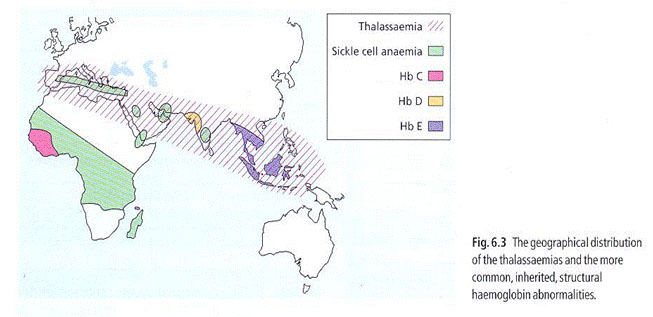 Thalassemias are a heterogenous group of genetic disorders, which result from a reduced rate of synthesis of α or β chains due to reduced, absent or depleted Mode of inheritance: autosomal recessiveA- ALPHA THALASSEMIA:Caused by deletion of one or more of the 4 genes encoding for the α globinSince there are four copies of alpha (α) globin gene, the clinical severity depends on the numbers of genes missing.HYDROPS FETALIS:There is loss of all 4 genes, so there is complete suppression of alpha (α) chains  fetus incompatible with life  intrauterine death.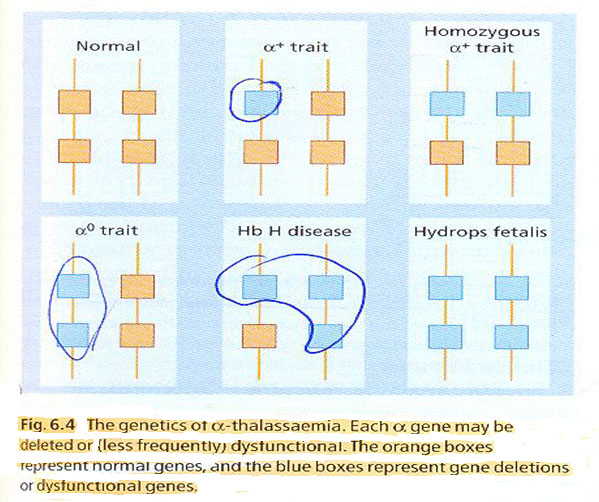 HEMOGLOBIN H DISEASE:There are 3 gene deletions. Moderately severe anemia 7 –  / dL.Microcytic hypochromic anemia.Splenomegaly.Hb H is formed (composed of 4 beta chains - β4) and can be seen in the peripheral blood by reticulocyte stain or can be detected by Hb electrophoresis. Henz body can be found They are inclusions within RBCs composed of denatured Hb.ALPHA THALASSEMIA TRAIT:Loss of 1 or 2 genes.No anemia but the RBC count is increased and there is microcytosis (decrease MCV) and hypochromia (decrease MCH). This is important in differentiation with iron deficiency anemia. Hemoglobin electrophoresis is normal. Diagnosis is based on α:β chain synthesis. Normal ratio is 1:1. It is reduced in α thalassemia and increased in β thalassemia. B. BETA THALASSEMIANo B chain (β0) or small amounts (β+) are synthesized.Alpha (α) chain production in excess  precipitate in RBCs  hemolysisProduction of gamma (γ) chains reduced severity of the disease by taking up the excess α chainsThe defect is gene mutation rather than a gene deletion (unlike α)HbF is increased especially in β0Clinical features:Anemia: Severe, appears 3-6 month after birth (switch from γ to β chains).Hepatomegaly – Splenomegaly: due to hemolysis, extramedullary hematopoiesis and iron overload "see no. 5 for more".Jaundice: Due to hemolysis, liver damage.Bone expansion: due to marrow hyperplasia results in thalassemia facies, bossing of skull, and hair on end appearance on x –ray.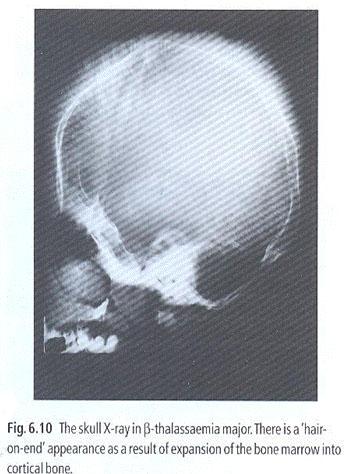 Iron overload: due to hemolysis, increased absorption and multiple transfusions results in:Hepatomegaly and liver damage.Splenomegaly.Endocrine organs failure: growth failure, delayed puberty, diabetes mellitus, hypothyroidism.Cardiac complications: usual cause of death if not treated “arrhythmia due to accumulation of iron in heart”Treatment: deforaxamine, or any method that kicks iron out of body.Increased susceptibility to infections: usually bacterial infection especially after splenectomy  Pneumococcal, Meningococcal and Hemophilus. MCQ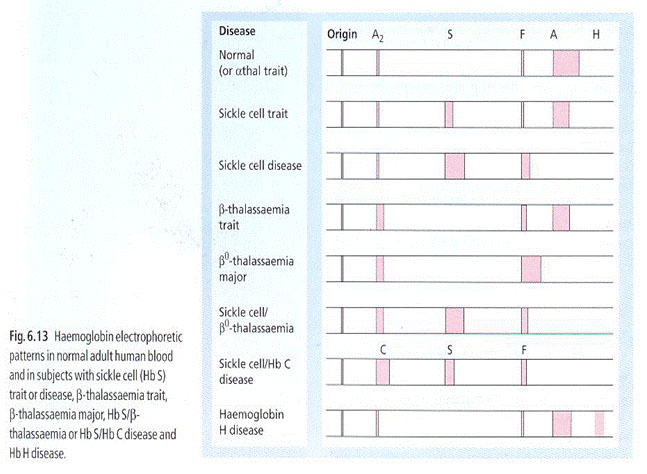 Lab diagnosisAnemia:Hypochromic microcytic (low MCH, low MCV).Reticulocytosis.On peripheral blood smear: nucleated RBC “normoblasts”, target cells, polychromasia, basophilic stippling.Hemoglobin Electrophoresis:HbA: absent. MCQHbF: Increased.HbA2: Normal, decreased, increased. Α : Β globin chain ratio is increased.Beta-THALASSEMIA TRAIT (THALASSEMIA MINOR):Common, symptomless.Laboratory findings:Microcytosis (low MCV), Hypochromia (low MCH).Mild anemia. “or no”Increased RBC count.Increased HbA2 level. > 3.5% It is important to diagnose the trait in pre-marital counseling and prenatal diagnosis, because if both parents with B thalassemia trait, 25% chance of a child with thalassemia Major.Prenatal diagnosis:	Chorionic villous sampling.Amniotic fluid analysis.Fetal blood sampling.THALASSEMIA INTERMEDIA:Moderate severity, Hb7 -10 g / dL.caused by a variety of genetic defects e.g.:Homozygous B thalassemia with increased HbF-gamma (γ).Homozygous mild B thalassemia – mild defect in B chain synthesis.Hemoglobin lepore: abnormal hemoglobin caused by crossover of the beta (B) and delta (δ) genes, causing partial deletion of both genes.Sickle Cell AnemiaSickle cell disease is a group of hemoglobin disorders in which there is an inherited defect in the beta–globin gene. It is a “qualitative” hemoglobin abnormality, unlike thalassemia which is quantitative.caused by a variety of genetic defects in the beta globin and instead of it form:homozygous sickle cell anemia (Hb SS): the most common form. It is serious and fatal !Double heterozygous Hb SC (rare)Double heterozygote HbS B thalassemia. “less common”Hemoglobin SThe most common Hb AbnormalitySubstitution of valine for glutamate in position 6 in the B chain.Hb a2B(s)2The hemoglobin becomes less soluble, and precipitate when O2 is depleted  cystic formation.Pathogenesis:Deoxygenated sickle hemoglobin polymerizes into long fibers. The RBCs sickle:Hemolysis due to fragility.Blockage of vessels  infarct.High viscosity.Epidemiology:Widespread.1/4 in . Protection against malaria is afforded by carrier state.In : common especially in , Jizan and Al-Ola area.Factors affecting sicklingOxygen tension50-60 mmHg for SS20-30 mmHg for ASpHInhibited at AlkineExacerbated by acidificationconcentration of HbSpresence of other HbClinical FeaturesSevere hemolytic anemia: however the symptoms are mild compared to the Hb level because HbS has a lower affinity for Q2 than A2. The symptoms are pallor, jaundice … etc. MCQCrises: MCQVasoocclusive:Painful.Precipitated by infection, acidosis, dehydration, pyrexia, deoxygenation, exposure to cold, pregnancy.Organ infarcts e.g. bone (femoral head necrosis), lungs, spleen, liver, brain (stroke).Painful dactylitis – small infarcts of the small bones of the hands and feet.Visceral Crises (Sequestration):Pooling of blood.Sickling inside the organs e.g. spleen, liver and lungs (acute chest syndrome). MCQ Aplastic Crises:Due to parvovirus infection or folate deficiency.Sudden fall in Hb, associated with decreased reticulocyte count.Hemolytic Crises:Increased rate of hemolysis.Decreased Hb with increased reticulocyte count.Other:Susceptibility to infection, e.g. Salmonella osteomyelitis. MCQGall stones.Liver damage.Papillary necrosis of the kidney  hematuria.Leg ulcers.Splenomegaly in early childhood and autosplenectomy in later life (asplenia). MCQRetinopathy.Osteomylitis  infection of bones lead to deformation  hand foot syndrome Factors predisposing crises:InfectionPyrexiaExposure to coldDehydrationPregnancyLaboratory findings:Hb: Usually 6  /I.Peripheral blood smear: Sickle cells, target cells.Sickling test: Positive (test of solubility of Hb when deoxygenated). MCQHb electrophoresis: The predominant Hb is HbS. HbF (5 – 15%). Higher values of HbF associated with milder disease. MCQSICKLE CELL TRAIT:No anemia. Normal RBC morphology on peripheral blood smear.Very minimal infarction e.g. kidney  hematuria. MCQHbS level = 25 – 45%.Sickling increase when exposed to O2 e.g. anesthesia, pregnancy, high altitude.